The Animal Welfare (Licensing of Activities Involving Animals) Regulations 2018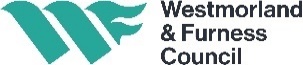 Application for a licence to carry on the activity of keeping or training animals for exhibitionPlease Note: Incomplete applications will be returned.Standard applicant profile section 1Please complete all the questions in the form.  If you have nothing to record, please state ‘not applicable’ or ‘none’ Please complete all the questions in the form.  If you have nothing to record, please state ‘not applicable’ or ‘none’ Standard payment and declaration sectionPlease return your completed application form, along with all relevant documents, and the application fee to: - Licensing Department, Public Health and Public Protection Services, Westmorland and Furness, Town Hall, Duke Street, Barrow in Furness, Cumbria LA14 2LD or email to commercial@westmorlandandfurness.gov.ukDATA PROTECTION Personal information provided in an application form and during the period of any subsequent Licence is normally held for a period of six years from the expiry of the last consecutive Licence held. It will be used primarily for the purpose of the licensing function concerned although it may also be used for data matching purposes across various licensing functions. Personal information held for licensing purposes will be held and used in accordance with the requirements of the Data Protection Act 2018 and General Data Protection Regulations. To assist the Council in the prevention and detection of fraud so that it can protect the public funds it administers the Council may use information provided for licensing purposes within this Authority for data matching purposes. It may also data match information provided for licensing purposes with other public bodies that regulate, administer or are in receipt of public funds for the purposes of the prevention and detection of fraud. If you do have any queries regarding any Data Protection, please contact the responsible officer. FREEDOM OF INFORMATION Information held by the Council may need to be disclosed in response to a request for it within the terms of the Freedom of the Information Act 2000. This information excludes that which is in any other way already in the public domain. 1Reference number1.1System reference number1.2Your reference2Agent Agent Agent Agent Agent Agent 2.1Are you an agent acting on behalf of the applicant?Yes   NoIf ‘no’, go to 32bFurther information about the agent Further information about the agent Further information about the agent Further information about the agent Further information about the agent Further information about the agent Further information about the agent 2.2Name2.3Address 2.4Email2.5Main telephone number 2.6Other telephone number3Applicant details Applicant details Applicant details Applicant details Applicant details Applicant details 3.1Name3.2Address 3.3Email3.4Main telephone number 3.5Other telephone number3.6Applying as a business or organisation, including a sole trader?Yes   No3.7Applying as an individual? YesNo3.8Date of birth4Applicant business Applicant business Applicant business Applicant business Applicant business Applicant business 4.1Is your company registered with Companies House? Yes   NoIf ‘no’, go to 4.34.2Registration number 4.3Is your business registered outside the UK?4.4VAT number 4.5Legal status of the business4.6Your position in the business4.7The country where your head office is located4bBusiness address – this should be your official address, i.e. the address required of you by law to receive all communicationBusiness address – this should be your official address, i.e. the address required of you by law to receive all communicationBusiness address – this should be your official address, i.e. the address required of you by law to receive all communicationBusiness address – this should be your official address, i.e. the address required of you by law to receive all communicationBusiness address – this should be your official address, i.e. the address required of you by law to receive all communicationBusiness address – this should be your official address, i.e. the address required of you by law to receive all communicationBusiness address – this should be your official address, i.e. the address required of you by law to receive all communication4.8Building name or number4.9Street4.10District4.11City or town4.12County or administrative area4.13Postcode4.14Country5Type of business/performance (please tick)Type of business/performance (please tick)5.1TV/film/social media5.2Theatre5.3Circus using domestic animals5.4Exhibiting animals5.5Animal encounters5.6Birds of prey shows/exhibits5.7Other please state6Type of applicationNew    RenewalIf new, go to 6a6.1Length of licence - please note the length of licence is dependent upon the inspection1 YEAR LICENCE2 YEAR LICENCE3 YEAR LICENCE6.2Existing licence number6aApplication detailsApplication detailsApplication detailsApplication detailsApplication detailsApplication detailsApplication details6.3Have you been registered/licensed before Yes   Yes   NoIf no, go to 6b6.4Local authority where registered/licensed6.5Give details of registration e.g. type and numbers of animals, type of performance or exhibition6bFurther information about the applicantFurther information about the applicantFurther information about the applicantFurther information about the applicantFurther information about the applicantFurther information about the applicantFurther information about the applicantFurther information about the applicant6.6Stage name (if any)Stage name (if any)6.7Nationality Nationality 7Animals to be trained Animals to be trained 7.1Name of premises/trading name7.2Address of premises7.3Telephone number of premises7.4Email address8Kinds of animal to be trained and the number of each kindKinds of animal to be trained and the number of each kindKinds of animal to be trained and the number of each kind8.1Kind of animal 8.2.Number 8.3Is there another kind of animal?Yes/NoIf ‘yes’, please include details in the Additional Information section at 15.19Kinds of animal to be exhibited/encounter and the number of each kindKinds of animal to be exhibited/encounter and the number of each kindKinds of animal to be exhibited/encounter and the number of each kind9.1Kind of animal 9.2.Number 9.3Is there another kind of animal?Yes/NoIf yes please include details in the Additional Information section at 15.110Proposed performance or encounterProposed performance or encounter10.1Describe the nature of the performance(s) in which the animals will be exhibited  or for which they are to be trained, mentioning any apparatus which is used for the purpose of the performance. The description must be sufficient to give a general idea of what is done by the animals taking part in the performance.If it is an animal encounter, please give details of what type of encounter and where these are to take place10.2.Approximate duration of the performance(s)10.3Number of times the performance will be given in one day10.4How will the animals be transported?10.6Where are the animals to be kept when not performing or being exhibited?11Veterinary surgeonVeterinary surgeon11.1Name of usual veterinary surgeon11.2Company name11.3Address11.4Telephone number11.5Email address12Emergency keyholderEmergency keyholderEmergency keyholder12.1Do you have an emergency keyholder?Yes/NoIf ‘no’, go to 13.112.2Name12.3Position/job title12.4Address 12.5Daytime telephone number12.6Evening/other telephone number12.7Email address12.8Is there another keyholder?Yes/NoIf ‘yes’, please include details in the Additional Information section at 15.113Public liability insurancePublic liability insurancePublic liability insurance13.1Do you have public liability insurance?Yes/NoIf ‘no’, go to question 13.6If ‘yes’, please provide details of the policyIf ‘yes’, please provide details of the policyIf ‘yes’, please provide details of the policy13.2Insurance company13.3Policy number13.4Period of cover13.5Amount of cover (£5 million minimum required)13.6Please state what steps you are taking to obtain such insurance14Disqualifications and convictionsDisqualifications and convictionsDisqualifications and convictionsHas the applicant, or any person who will have control or management of the establishment, ever been disqualified from:Has the applicant, or any person who will have control or management of the establishment, ever been disqualified from:Has the applicant, or any person who will have control or management of the establishment, ever been disqualified from:14.1Keeping a pet shop?                                      Yes/No14.2Keeping a dog?         Yes/No14.3Keeping an animal boarding establishment?Yes/No14.4Keeping a riding establishment?                    Yes/No14.5Having custody of animals?                     Yes/No14.6Has the applicant, or any person who will have control or management of the establishment, been disqualified or convicted of any offences under the:Animal Welfare Act 2006Animal Welfare (Scotland) Act 2006Dangerous Dogs Act 1991Any other legislation listed in Schedule 8 of the LAIA Regulations 2018?Yes/No14.7Has the applicant, or any person who will have control or management of the establishment, ever had a licence refused, revoked or cancelled?Yes/No14.8If ‘yes’ to any of these questions, please provide details 15Additional detailsAdditional detailsPlease check local guidance notes and conditions for any additional information which may be requiredPlease check local guidance notes and conditions for any additional information which may be required15.1Additional information which is required or may be relevant to the application16PaymentPayment16.1Payment must be made at the time of making the applicationPayment must be made at the time of making the application16.2Confirm date payment of Part A fee made and how made e.g. online. Include reference number17Statutory guidanceStatutory guidanceAll applicants to tick that they have read the applicable statutory guidance and conditions All applicants to tick that they have read the applicable statutory guidance and conditions All applicants to tick that they have read the applicable statutory guidance and conditions 17.1Selling Animals as Pets17.2Boarding for Cats17.3Boarding in Kennels for Dogs17.4Day Care for Dogs17.5Home Boarding for Dogs17.6Keeping or Training Animals for Exhibition 17.7Hiring Out Horses17.8Breeding Dogs18Additional information Additional information Please attach the following InformationPlease attach the following InformationPlease attach the following Information18.1A plan of the premises18.2Insurance policy (minimum £5million)18.3Standard operating procedures18.4Emergency response plan18.5Infection control procedure 18.6Qualifications 18.7Training records18.8Other documents may be required specific to the type of activity19Declaration Declaration 19.1This section must be completed by the applicant. If you are an agent, please ensure this section is completed by the applicant.This section must be completed by the applicant. If you are an agent, please ensure this section is completed by the applicant.This section must be completed by the applicant. If you are an agent, please ensure this section is completed by the applicant.19.2I am aware of the provisions of the relevant Act, Regulations and Statutory Guidance.   The details contained in the application form and any attached documentation are correct to the best of my knowledge and belief.  I understand that a person authorised by the Council will inspect the premises before a licence is issued.I understand that a person authorised by the Council may inspect the premises either by appointment or unannounced at any reasonable time. I understand that a person authorised by the Council may take photographs or video footage whilst carrying out inspections or visits to the premises. I am aware that a fee is payable for this licence application. I accept that all veterinary fees incurred by the authority in respect to the licence application will be recoverable at cost. I accept that in the event of my application being refused or I withdraw it, I will not be refunded the application fee or any part thereof under any circumstances. I apply under the above legislation for a licence to carry on the activity of keeping or training of animals for exhibition from the above premises. I accept that on occasion the Council has to provide information to third parties in response to requests made under the Environmental Information Regulations 2004, Data Protection Act 1998 and Freedom of Information Acts.I am aware of the provisions of the relevant Act, Regulations and Statutory Guidance.   The details contained in the application form and any attached documentation are correct to the best of my knowledge and belief.  I understand that a person authorised by the Council will inspect the premises before a licence is issued.I understand that a person authorised by the Council may inspect the premises either by appointment or unannounced at any reasonable time. I understand that a person authorised by the Council may take photographs or video footage whilst carrying out inspections or visits to the premises. I am aware that a fee is payable for this licence application. I accept that all veterinary fees incurred by the authority in respect to the licence application will be recoverable at cost. I accept that in the event of my application being refused or I withdraw it, I will not be refunded the application fee or any part thereof under any circumstances. I apply under the above legislation for a licence to carry on the activity of keeping or training of animals for exhibition from the above premises. I accept that on occasion the Council has to provide information to third parties in response to requests made under the Environmental Information Regulations 2004, Data Protection Act 1998 and Freedom of Information Acts.I am aware of the provisions of the relevant Act, Regulations and Statutory Guidance.   The details contained in the application form and any attached documentation are correct to the best of my knowledge and belief.  I understand that a person authorised by the Council will inspect the premises before a licence is issued.I understand that a person authorised by the Council may inspect the premises either by appointment or unannounced at any reasonable time. I understand that a person authorised by the Council may take photographs or video footage whilst carrying out inspections or visits to the premises. I am aware that a fee is payable for this licence application. I accept that all veterinary fees incurred by the authority in respect to the licence application will be recoverable at cost. I accept that in the event of my application being refused or I withdraw it, I will not be refunded the application fee or any part thereof under any circumstances. I apply under the above legislation for a licence to carry on the activity of keeping or training of animals for exhibition from the above premises. I accept that on occasion the Council has to provide information to third parties in response to requests made under the Environmental Information Regulations 2004, Data Protection Act 1998 and Freedom of Information Acts.19.3Ticking this box indicates you have read and understood the above declaration19.4Signature(s)19.5Full name19.6Capacity/position of signatory 19.7DateOffice use only                                                                                   Office use only                                                                                   Office use only                                                                                   Office use only                                                                                   Date received:Application Fee received:  £ Received by:Receipt number:Application complete:Lic. Approved:Plans received:(New & Change to premise layout)Inspection DateRelevant documentssubmitted Lic. Expires:Licence valid from:Grant Fee Paid